О  внесении изменений  в постановление Администрации ЯМР от 07.08.2017               № 2962 «Об утверждении                  Положения об Инвестиционном Совете Ярославского муниципального района» В связи с кадровыми изменениями, Администрация  района                                    п о с т а н о в л я е т:1. Внести следующие изменения в состав Инвестиционного Совета Ярославского муниципального района, утвержденного постановлением Администрации Ярославского муниципального района  от  07.08.2017  № 2962 (далее - Совет), следующие изменения:1.1. Вывести из состава Совета: Веретенникова Виталия Борисовича, Попова Станислава Сергеевича, Степанова Николая Дмитриевича.1.2. Ввести в состав Совета:- Кошлакова Александра Николаевича  - первого заместителя Главы Администрации ЯМР;- Ларионову Евгению Сергеевну - начальника управления молодежной политики, спорта и туризма Администрации ЯМР.2. Постановление вступает в силу со дня подписания. ВРИО Главы Администрации ЯМР                                                                   А.Н. КошлаковЗаместитель Главы Администрации ЯМРпо экономике и финансам__________________ А.О. Щербак«___»________________2022 г. Начальник управления финансови социально-экономического развитияАдминистрации ЯМР__________________ Ю.С. Грибанова«___»________________2022 г. Начальник управления правового обеспечения и муниципального заказаАдминистрации ЯМР__________________ О.Ю. Килипченко«___» _______________2022 г.Электронная копия сданаПанфилова А.П.Исполнитель  Панфилова А.П.73-74-89Направить:В дело                                           2Управление финансов               и социально-экономического развития                                                           1ИТОГО:3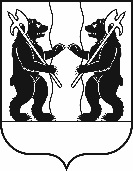 